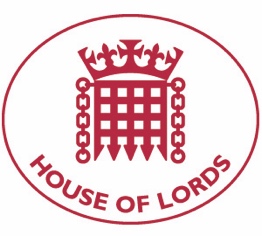 Hansard: Written Question on Nigeria: Humanitarian Aid14 May 2020Baroness Cox: To ask Her Majesty's Government, further to the Written Answer by Baroness Sugg on 4 May (HL 3012), when the review into humanitarian assistance for additional areas of Nigeria beyond the North East region will be completed.Answered 20 May 2020Parliamentary Under-Secretary Department of International Development and Parliamentary Under-secretary Foreign and Commonwealth Office Baroness Sugg: The UK is pleased to be a leading donor in responding to the humanitarian crisis in North East Nigeria and will provide at least £60 million in humanitarian aid between April 2020 and March 2021. We review the need for humanitarian assistance on an ongoing basis to ensure that lifesaving assistance is directed towards the most vulnerable people with the acute needs. Following the confirmation of COVID-19 cases in Nigeria we have been monitoring whether there is need for UK-funded humanitarian assistance in other areas of the country. We do not currently assess that there is a need for UK-funded humanitarian assistance beyond the North East region. In the future the UK may decide to provide humanitarian assistance to other areas of Nigeria, based on lifesaving needs.Hansard: Written Question on Nigeria: Internally Displaced People 22 April 2020Baroness Cox: To ask Her Majesty's Government, further to the Written Answer by Baroness Sugg on 9 March (HL1991), why they do not provide humanitarian assistance in the middle belt states; and what plans they have, if any, to provide such assistance in future.Answered 4 May 2020Parliamentary Under-Secretary Department of International Development and Parliamentary Under-secretary Foreign and Commonwealth Office Baroness Sugg: UK humanitarian assistance in Nigeria supports vulnerable people with the most acute lifesaving needs and is aligned with the United Nations Humanitarian Response Plan which is focused on North East Nigeria. The UK is a leading donor to the humanitarian crisis in North East Nigeria where 7.9 million people are in need of lifesaving assistance this year. As a result of the COVID-19 pandemic the international community is reviewing whether humanitarian assistance is needed in additional areas of Nigeria beyond the North East region. In the future the UK may decide to provide humanitarian assistance to other areas of Nigeria, based on lifesaving needs.